 Ποια ταινία να διαλέξουμε;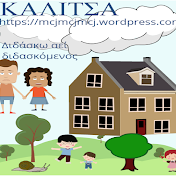                      Ονοματεπώνυμο : … ……………………………………………………………………………………………1.  Να γράψεις την κυριολεκτική και την μεταφορική σημασία για καθένα από τα παρακάτω ρήματα:		                                            2.  Να σημειώσεις Κ για τις κυριολεξίες και Μ για τις μεταφορές.Καθάρισε το αγγούρι με το κοφτερό μαχαίρι. (      )Ο Γιάννης έχει πολύ κοφτερό μυαλό. (      )Μέθυσε από το πολύ κρασί. (      )	Μέθυσε από ευτυχία. (      )Κόψε δρόμο από το μονοπάτι. (      )	Μαύρη ζωή που κάνουμε εμείς οι μαύροι κλέφτες. (      )Ρίξε και μια ματιά σε κάποιο βιβλίο. (      )Πάρε το βιβλίο σου. (      )	Ο γλάρος πετάει πάνω από την θάλασσα. (      )3.  Να συμπληρώσεις τα παρακάτω κενά βάζοντας τα επίθετα των παρενθέσεων στην κα-τάλληλη πτώση και αριθμό.Της _____________________________ (αειθαλής) ελιά.Τους _____________________________ (διεθνής) αγώνας.Το _____________________________ (ακριβής) ποσό.  Τις _____________________________ (ουσιώδης) διαφορές.     4.  Να συμπληρώσεις το επίθετο πολύς σε όποιο γένος, αριθμό και πτώση χρειάζεται καθώς και το επίρρημα πολύ. Σήμερα έριξε πάρα  _____________________________  βροχή.Έκανε_____________________________ θόρυβο για το τίποτα.Είναι όμορφο να έχεις  _____________________________  φίλους.Σε χαιρετώ με _____________________________ αγάπη.Πρόκειται για ένα _____________________________ έξυπνο σχέδιο.Πρέπει να διανύσω ακόμη _____________________________ χιλιόμετρα ως την Αθήνα.Παρά την απαγόρευση στην πλατεία της Αγίας Παρασκευής είχαν συγκεντρωθεί _____________________________ έφηβοι.Το διαδίκτυο ενέχει _____________________________κινδύνους.	                                            5.  Να γράψεις πιο περιληπτικά την παρουσίαση της ταινίας Το καναρινί ποδήλατο. Μια όμορφη, συγκινητική ταινία σε σκηνοθεσία του Δημήτρη Σταύρακα. Μόλις ο Άρης Σιούτης διορίζεται δάσκαλος στη Στ’ Δημοτικού ενός δημοσίου σχολείου της Αθήνας, ανακαλύπτει ότι ένας από τους μαθητές του, ο Λευτέρης Μουρατίδης, είναι σχεδόν αναλφάβητος και απομονωμένος από τους συμμαθητές του. Αποφασισμένος να βοηθήσει το παιδί να βγει από αυτό το αδιέξοδο, αντιμετωπίζει πολλαπλά εμπόδια: οι συνάδελφοί του είναι ηττοπαθείς και δεν πιστεύουν ότι μπορεί να γίνει κάτι, ο ίδιος ο Λευτέρης δύσπιστος, οι γονείς του δεν είναι πάντα συνεργάσιμοι, η συμπεριφορά των υπόλοιπων παιδιών δεν είναι πάντα φιλική απέναντι στο Λευτέρη. Αλλά η αποφασιστικότητα και η επιμονή του θα τον βοηθήσουν να ξεπεράσει τις      δυσκολίες. Την κρίσιμη στιγμή που ο Λευτέρης είναι έτοιμος να τα παρατήσει, ο δάσκαλος βρίσκει τρόπο να τον εμψυχώσει και να τον ενθαρρύνει. Πιστή στην πραγματικότητα η ταινία (βασίζεται άλλωστε σε αληθινή ιστορία), δεν τελειώνει με «επαίνους». Τονίζει απλώς την εμπιστοσύνη στην αξία των ανθρώπινων σχέσεων και στην αξία της θέλησης. Μια ταινία δοσμένη με αυθεντικότητα και γνήσιο συναίσθημα.ΡήματαΚυριολεκτική σημασίαΜεταφορική σημασίαΣτρίβωΠνίγομαιΜαγειρεύωΚαταπίνω